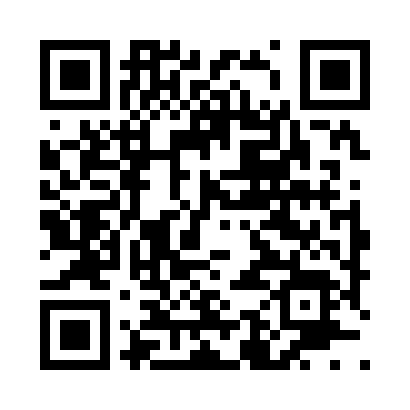 Prayer times for West Bassett, Virginia, USAMon 1 Jul 2024 - Wed 31 Jul 2024High Latitude Method: Angle Based RulePrayer Calculation Method: Islamic Society of North AmericaAsar Calculation Method: ShafiPrayer times provided by https://www.salahtimes.comDateDayFajrSunriseDhuhrAsrMaghribIsha1Mon4:366:051:245:168:4310:122Tue4:376:061:245:168:4310:123Wed4:376:061:245:168:4310:114Thu4:386:071:255:168:4310:115Fri4:396:071:255:168:4210:116Sat4:396:081:255:168:4210:107Sun4:406:081:255:168:4210:108Mon4:416:091:255:168:4210:099Tue4:426:091:255:178:4110:0910Wed4:436:101:265:178:4110:0811Thu4:436:111:265:178:4010:0812Fri4:446:111:265:178:4010:0713Sat4:456:121:265:178:4010:0614Sun4:466:131:265:178:3910:0615Mon4:476:131:265:178:3910:0516Tue4:486:141:265:178:3810:0417Wed4:496:151:265:178:3810:0318Thu4:506:151:265:178:3710:0219Fri4:516:161:265:178:3610:0220Sat4:526:171:275:178:3610:0121Sun4:536:181:275:178:3510:0022Mon4:546:181:275:178:349:5923Tue4:556:191:275:168:349:5824Wed4:566:201:275:168:339:5725Thu4:576:211:275:168:329:5626Fri4:586:221:275:168:319:5527Sat4:596:221:275:168:319:5328Sun5:006:231:275:168:309:5229Mon5:016:241:275:168:299:5130Tue5:036:251:275:158:289:5031Wed5:046:261:265:158:279:49